Bilston Parent Council Newsletter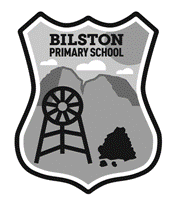 Dear All, Following on from our recent Parent Council Meeting, we the Parent Council and the School thought that a Newsletter summarising what was discussed at the recent meeting would be helpful and informative for all parent/carers.  Return to school We are now into our second term this year and the School have praised the children for their resilience, positivity and hard work since returning to school.  There have been many changes in the school and children have taken these in their stride.  Covid 19 Can we please remind everyone that social distancing remains in place within the school grounds.  Following the recent guidance that has been issued everyone should now wear a facemask when entering the school grounds at drop off and pick up. The school now must be kept at 17 degrees and ventilation maintained within the school.  You may have noticed that the windows in all the classrooms are open, this is to maintain the temperature and ventilation.  As we approach the winter months this may become colder.  Children should come to school in warm clothes.  Should your child develop symptoms of COVID-19 they must not come to school. They should stay at home from when their symptoms started, self-isolate, and get tested for COVID-19. Find out more on  https://www.nhsinform.scot/ FundraisingUnfortunately, due to the current restrictions we have not been able to hold our usual fundraising events, the Halloween Disco and the Christmas Fayre.  The Parent Council have other fundraising ideas that are covid-19 safe to replace our usual events.  Please keep an eye out on our Facebook page and for emails from the school regarding these.  As always, the Parent Council cannot organise and do these fundraising events without the help and support of the Parents.  We would like to thank you all again for your support.The Parent Council have recently given £140 to the school for the P7 Hoodies.  We received £155.20 from the Rag-Bag collection.  If you have any clothes that are no longer needed, please can we remind you to use the Rag-Bag in the school carpark.  The funds received go straight to the Parent Council.  Thank you all to have used this recently.Dates for your diaryAt the moment we don’t have any dates for school events as we are not able to host any visitors to the building. Christmas has NOT been cancelled at Bilston and the school will be organising lots of fun activities for the children during the school day.  Information and letters will follow from the school nearer the time.  Our next Parent Council Meeting will be held on Wednesday 27th January at 6pm.  This will be held over zoom and details will follow nearer the time.  Should you wish to attend please contact a member of the Parent Council and the details for the meeting can be sent to you.Parent CouncilWe are always looking for more people to join the Parent Council.  One of our key aims as Parent Council is to work together with the school to create a welcoming school which is inclusive for all parents/carers.  As a member your role would be to attend parent council meetings and give your ideas on various aspects of the school life.  If you are interested in becoming a member, please come along and join us at our next meeting.Kind regards, Bilston Parent Council 